                COMPETENCE BASED CURRICULUM 	   JUNIOR SCHOOLAGRICULTURE AND NUTRITION                                                       Question paper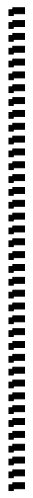   SCHOOL: …………………….……….………………………………………..…  NAME: …………………………….…………………………..…………………..  ASSESSMENT NO: ………….……. SIGN: …..……..... DATE: ………..….                                               RUBRICS (for official use)   FOR FACILITATOR’S USE ONLY                       INSTRUCTIONS TO CANDIDATES 	Answer all the questions in the spaces provided.Ensure your work is neat.Explain two problems facing water conservation in agricultural environment. (2 mks)………………………………………………………………………………………………………………………………………………Explain the meaning of the term agroforestry in conserving the environment.( 2 mks)……………………………………………………………………………………………………………………………………………………..State two ways in which agroforestry conserve the environment. (2 mks)……………………………………………………………………………………………………………………………………………………State four importance of agroforestry trees in conserving the environment. (4 mks)……………………………………………………………………..……………………………………………………………………..…………………………………...………………………………Give three types of planting materials used for establishing agroforestry. (3 mks)……………………………………..……………………………………..……………………………………..Name three structures used for conserving surface runoff.( 3 mks)………………………………………………….…………………………………………………………………………………………………….Name four practices carried out when caring for established agroforestry trees.( 4mks)…………………………………………………………………………………………………………………………………………………………………………………………………………Give four types of sites that can be used for planting crops.(4 mks)………………………………………..………………………………………..……………………………………….………………………………………What is soil tilth? (2 mks)………………………………………………………………………………………………………………………………………………Give three categories of soil tilth in relation to the size of planting materials. (3 mks)…………………………………………………..…………………………………….…………….……………………………………………………Describe three ways of how a ground seedbed is prepared.( 3mks)a. ………………………………………………………………………………………………………………………………………………………………………………………………………………………………..Give two categories of planting materials. ( 2 mks)…………………………………………………….…………………………………………………….Study the pictures below and then answer the questions that follow.Identify planting materials (3 mks)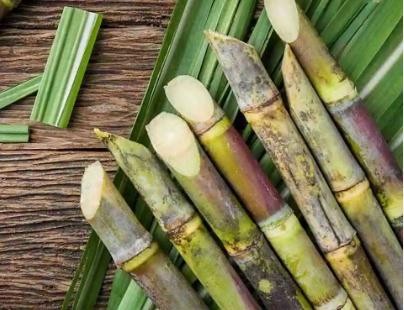 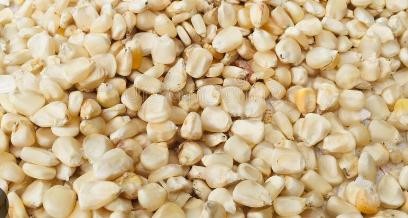 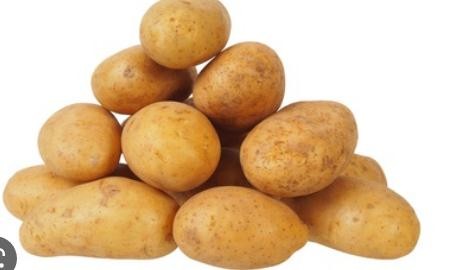 Name three types of vegetative planting materials.( 3 mks)……………………………………….………………………………………..………………………………………..Give three methods of planting. (3 mks)……………………………………………………………………………………………………………….Give one way of predicting time of planting. (2mks)………………………………………………………………………………………………………………………………………………………..Name the following weeds.( 3mks)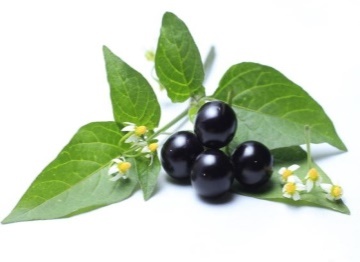 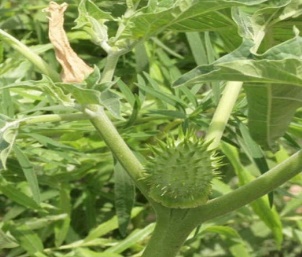 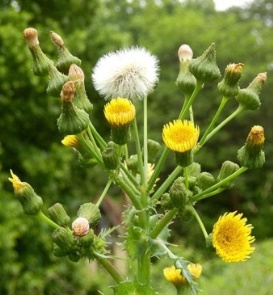 Explain two factors that determine time of planting. (2mks)……………………………………………………………………………………………………………………………………State four role of home science education. (4 mks)……………………………………………………………………………………………………………………………………………………………………………………………………………………………….…………………………………………………………………………..Name the equipment below. ( 3 mks)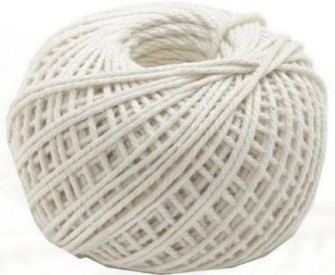 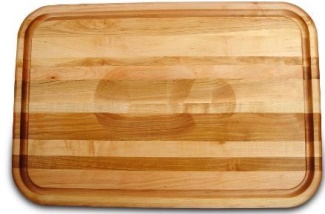 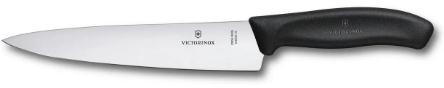 Mention three guidelines for cooking food by roasting. ( 3mks)…………………………………………………………………………………………………………………………………………………..………………………………………………………………………… State three Safety measure during Roasting. (3 mks)…………………………………………………………………………………………………………………………………………………………………………………………………………………………….. Outline four Factors to consider when buying goods and services. (4 mks)……………………………………………………………………..…….……………………………………………………………………….…..…………………………………………………………………….……..………………………………………………………………….………..State some kitchen tools and equipment that can be used by; (2 mks)Re-using     ………………………………………………………..Re-cycling   ……………………………………………………….Write the name of the following nutritional deficiency disease.(3 mks)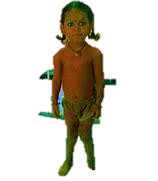 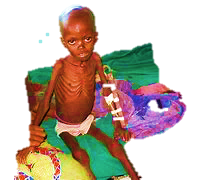 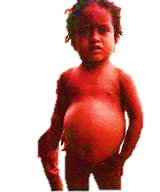 Why is it important to improvise equipment for the preparation and cooking  of food?(2 mks)…………………………………………………………………………..…………………………………………..………………………………Name four sale outlets for household goods and services.( 4 mks)…………..…………………………………………………………………………..………………………………………….………………………………………….. Mention four Methods of Buying various household goods and services.( 4 mks)…………………………………………………..…………………………………………………..…………………………………………………..…………………………………………………..  State five Ways of Saving Income when buying household goods and services. ( 5 mks)…………………………………………………………………………...…………………………………………………………………………...…………………………………………………………………………...…………………………………………………………………………...…………………………………………………………………………...State five Challenges experienced or faced when buying household goods and services.( 5 mks)…………………………………………………………………………...…………………………………………………………………………...…………………………………………………………………………...…………………………………………………………………………...…………………………………………………………………………...Identify the following plants. ( 2 mks)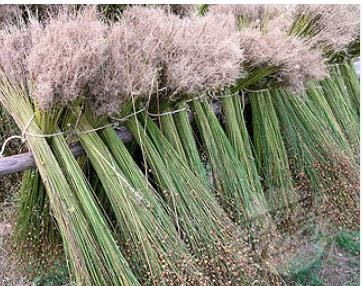 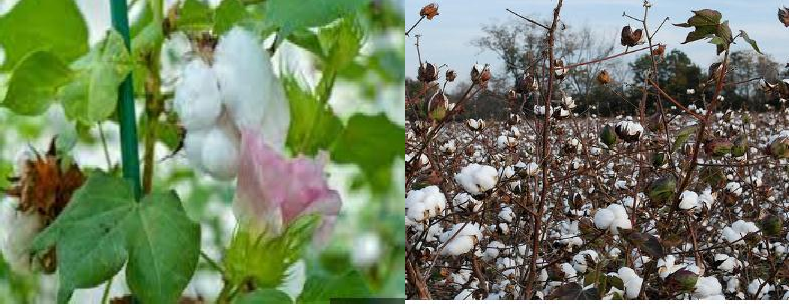 Fibres form yarn which is used to make fabric through different ways. Name three ways of using fibres( 3mks)………………………………………….………………………………………….…………………………………………..Mention the activity demonstrated below. ( 1mk)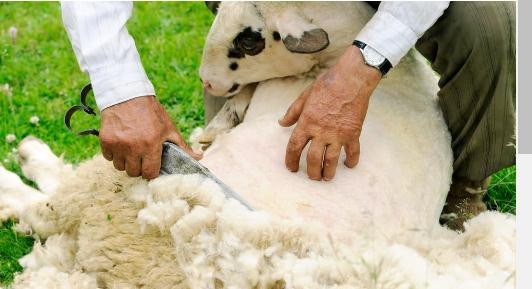 State two properties of Cotton. ( 2 mks)	…………………………….………………………………………………..………………………………………………………………………………                                    THIS IS THE LAST PRINTED PAGE MARK SCORE RANGEBelow 4040-5960-7980-100PERFORMANCE LEVELBelow expectationApproaching expectationsMeeting expectations Exceeding expectationsOUT OF100%LEARNERS SCOREPERCENTAGE SCOREPERFORMANCE LEVEL